ДОГОВОР №___о предоставлении безвозмездной печатной площадидля проведения предвыборной агитации в газете «Панорама»Зарегистрированный кандидат в депутаты Совета депутатов ЗАТО г. Зеленогорск по одномандатному избирательному округу № 11 города Зеленогорска _______________________________________________________________________________________(фамилия, имя, отчество кандидата)(решение окружной избирательной комиссии №87/476 о регистрации кандидата от «___» _______________ 2019 г. №_________) в лице уполномоченного представителя по финансовым вопросам ______________________________________________________________________________________________(фамилия, имя, отчество)действующего на основании доверенности № ______ от «___» ____________ 2019 года, именуемый в дальнейшем «Заказчик», с одной стороны, и Муниципальное унитарное предприятие «Телерадиокомпания «Зеленогорск» города Зеленогорска (МУП ТРК «Зеленогорск) (ОГРН 1022401483939 от 20 сентября 2002 г.), в лице директора Котенкова Виктора Александровича, действующего на основании Устава, именуемое в дальнейшем «Исполнитель», с другой стороны, в дальнейшем именуемые «Стороны», заключили настоящий Договор о нижеследующем:1. Определения1.1. Для целей настоящего Договора используемые термины имеют следующее значение:Агитационный период – период, в течение которого разрешается проводить предвыборную агитацию в средствах массовой информации;Выборы – дополнительные выборы депутата Совета депутатов ЗАТО г. Зеленогорска по одномандатному избирательному округу № 11 города Зеленогорска;График размещения – установленный в соответствии с жеребьевкой, проводимой Территориальной избирательной комиссией ЗАТО г. Зеленогорск Красноярского края и на основании соответствующего протокола о результатах жеребьевки по распределению безвозмездной печатной площади, согласованный между Сторонами график выхода материалов в печать (приложение № 1 к настоящему Договору);Материалы – предвыборные агитационные печатные материалы, предназначенные для размещения в газете «Панорама» (далее Газета) в рамках предоставленной безвозмездной печатной площади (в комплекте, предусмотренном разделом 5 настоящего Договора); Представители Заказчика – доверенные лица зарегистрированного кандидата либо его уполномоченные представители по финансовым вопросам;    Федеральный закон – Федеральный закон «Об основных гарантиях избирательных прав и права на участие в референдуме граждан Российской Федерации» от 12.06.2002 г. № 67-ФЗ.   Закон – Закон Красноярского края от 02.10.2003 № 8-1411 «О выборах в органы местного самоуправления в Красноярском крае».1.2. Иные термины используются в настоящем Договоре в значении, установленном в  Федеральном законе «Об основных гарантиях избирательных прав и права на участие в референдуме граждан Российской Федерации» и в иных законодательных актах.2. Предмет Договора2.1. В соответствии с настоящим Договором Исполнитель обязуется оказать услуги по предоставлению Заказчику безвозмездной печатной площади  в газете для проведения предвыборной агитации, то есть оказать услуги по размещению в газете  Материалов Заказчика в рамках предоставленной безвозмездной печатной площади,  а Заказчик обязуется принять оказанные услуги в соответствии с условиями настоящего Договора.2.2. В соответствии с пунктом 1 статьи 39 Закона за предоставление печатной площади, указанной в пункте 2.1 настоящего Договора, плата Исполнителем с Заказчика не взимается.2.3. Для целей учета операций и доходов, не подлежащих налогообложению, стоимость безвозмездного оказания услуг по предоставлению в соответствии с настоящим Договором печатной площади определяется в соответствии с опубликованными МУП ТРК «Зеленогорск» сведениями о размере и условиях оплаты, а также иных условиях размещения предвыборных агитационных материалов в период проведения предвыборной агитации по дополнительным выборам в депутаты Совета депутатов ЗАТО г. Зеленогорска по одномандатному избирательному округу № 11 города Зеленогорска.3. Обязанности Сторон3.1. Исполнитель обязан:3.1.1. Оказать услуги по размещению в газете Материалов на основе утвержденного Графика размещения.3.1.2. Обеспечить приемку Материалов, представленных Заказчиком, по Акту сдачи-приемки и сохранность указанных Материалов до момента выхода в печать.3.1.3. Обеспечить техническую подготовку процесса выхода в печать принятых Материалов Заказчика (при этом, если Заказчиком представлено несколько разных Материалов, последовательность выхода в печать этих Материалов в рамках предоставленного в соответствии с Графиком размещения определяется Заказчиком в одностороннем порядке).3.1.4. Предоставить Заказчику справку, подтверждающую фактическое размещение Материалов в газете.3.1.5. В случае представления Заказчиком Материалов, которые содержат призывы к насильственному захвату власти, насильственному изменению конституционного строя и нарушению целостности Российской Федерации, направлены на пропаганду войны, возбуждают социальную, расовую, национальную или религиозную ненависть и вражду, а также являются злоупотреблением свободой массовой информации в иной определенной законодательством Российской Федерации форме, иным образом нарушают ограничения, предусмотренные пунктами 1 и 1.1. статьи 56 Федерального закона, потребовать у Заказчика устранить соответствующие нарушения. При этом не может рассматриваться как разжигание социальной розни предвыборная агитация, направленная на защиту идей социальной справедливости. 3.1.6. В случае невыполнения Заказчиком требований Исполнителя, предусмотренных в подпункте 3.1.5 настоящего Договора, отказаться от печати соответствующих Материалов, письменно уведомив об этом Заказчика с указанием причин такого отказа не позднее 2 (двух) дней с даты получения таких Материалов.3.2. Заказчик обязан:3.2.1. Подготовить Материалы и представить их Исполнителю в срок и в соответствии с техническими требованиями, установленными в настоящем Договоре.3.2.2. В случае отказа Исполнителя в приемке Материалов по основаниям, указанным в настоящем Договоре, не позднее, чем за один рабочий день с даты направления уведомления об отказе - заменить не принятые Исполнителем Материалы или привести их в соответствие с требованиями, установленными в настоящем Договоре.3.2.3. Не включать в любой форме в Материалы призывы к насильственному захвату власти, насильственному изменению конституционного строя и нарушению целостности Российской Федерации, пропаганду войны, информацию, которая возбуждает социальную, расовую, национальную или религиозную ненависть и вражду, не злоупотреблять в Материалах свободой массовой информации в иной определенной законодательством Российской Федерации форме, не нарушать иным образом ограничений, предусмотренных пунктами 1 и 1.1. статьи 56 Федерального закона. При этом не может рассматриваться как разжигание социальной розни предвыборная агитация, направленная на защиту идей социальной справедливости.3.2.4. Не включать в Материалы коммерческую рекламу и агитацию за других зарегистрированных кандидатов в депутаты Совета депутатов ЗАТО г. Зеленогорск или политические партии, выдвинувшие их, агитацию лиц, которым запрещено проводить предвыборную агитацию.3.2.5. Самостоятельно отвечать в соответствии с действующим законодательством Российской Федерации по претензиям и/или искам третьих лиц к Исполнителю в связи с исполнением настоящего Договора. Все имущественные претензии, в том числе авторов и обладателей смежных прав, а также в связи с защитой чести, достоинства и деловой репутации к Исполнителю в отношении Материалов, должны быть урегулированы Заказчиком своими силами и за свой счёт. В случае возникновения претензий и/или исков со стороны третьих лиц, основанных на факте размещения Исполнителем Материалов, в том числе по вопросам авторского или смежных прав в отношении Материалов, иных объектов смежных прав, использованных в Материалах, Заказчик самостоятельно несёт полную имущественную ответственность по указанным претензиям и искам.3.2.6. Не использовать в Материалах изображений и высказываний физических лиц, указанных в части 6 статьи 48 Федерального закона В случае использования в материалах изображения физического лица, а также в случае использования в материалах высказываний физического лица о кандидате, предъявить Исполнителю письменное согласие данного физического лица, за исключением случаев, указанных в пунктах 9; 9.1 статьи 48 Федерального закона.3.2.7. Соблюдать авторские и смежные права в Материалах и по требованию Исполнителя представить ему документы (или иные доказательства), которые свидетельствуют о наличии соответствующих прав у Заказчика. Обеспечить заключение и оплату всех необходимых договоров (соглашений) с российскими и иностранными авторами, иными обладателями авторских и смежных прав, другими правообладателями, соответствующими агентствами по охране авторских и смежных прав на территории Российской Федерации и за рубежом; получение всех необходимых письменных разрешений, в том числе путём заключения договоров (соглашений) на использование образов или изображений физических лиц, предусматривающих права Исполнителя использовать Материал путём печати в газете.3.2.8. Обеспечить представителя Заказчика надлежащими документами, подтверждающими его полномочия передавать Исполнителю Материалы Заказчика.4. Права Сторон4.1. Исполнитель вправе:4.1.1. Требовать у Заказчика представления Материалов, в сроки и в соответствии с требованиями, установленными в настоящем Договоре.4.1.2. В случае нарушения Заказчиком сроков сдачи Материалов, указанных в разделе 5 настоящего Договора, отказаться от их печати в газете.4.1.3. В случае если представленные Материалы не соответствуют требованиям, установленным в настоящем Договоре, требовать замены представленных Материалов или приведения их в соответствие с требованиями, установленными в настоящем Договоре, не позднее двух рабочих дней с момента получения соответствующих Материалов.4.1.4. Требовать у Заказчика документы или иные доказательства, которые свидетельствуют о наличии у Заказчика авторских, смежных прав на соответствующие результаты интеллектуальной деятельности или иных прав на информацию, содержащуюся в Материалах.4.1.5. Требовать у представителя Заказчика предъявления документа, подтверждающего его полномочия передавать Исполнителю Материалы Заказчика.4.1.6. В случае если не позднее, чем за три дня до печати  Материала в газете, а если печать Материала в газете должна состояться менее чем через три дня со дня проведения соответствующей жеребьевки – в день жеребьевки, Заказчик в письменной форме откажется от использования безвозмездной печатной площади, использовать высвободившуюся печатную площадь по своему усмотрению.4.1.7. В случае возникновения со стороны любых третьих лиц претензий и/или исков, связанных с нарушениями авторских и/или смежных прав, либо прав физического лица в связи с использованием его изображения и/или высказывания, использованных в Материалах, потребовать от Заказчика самостоятельно урегулировать возникшие претензии, а в случае возникновения убытков - возместить их Исполнителю в полном объёме.4.2. Заказчик вправе:4.2.1.  В случае представления нескольких разных материалов определять в рамках предоставленного в соответствии с графиком размещения безмездной печатной площади последовательность ее размещения и контролировать соблюдение такой последовательности.4.2.2. Отказаться от использования предоставленной ему для проведения предвыборной агитации печатной площади. В таком случае Заказчик обязан не позднее, чем за три дня до выпуска Материала в печать, а если выпуск Материала в печать должен состояться менее чем через три дня со дня проведения соответствующей жеребьевки – в день жеребьевки, сообщить об этом в письменной форме Исполнителю, который вправе использовать высвободившуюся печатную площадь по своему усмотрению.4.2.3. Отказаться от размещения Материалов как полностью, так и частично. При этом Исполнитель не несёт ответственность за невыполнение требования Заказчика о таком отказе в случае, если уведомление поступило в срок, технологически не позволяющий реализовать вышеуказанные изменения (менее чем за 24 часа до выхода Материала) и производит размещение Материалов по прежнему графику, до момента, когда технологически возможно принять в работу вышеуказанные требования Заказчика об изменениях.Бремя доказывания своевременности получения Исполнителем уведомления об отказе размещения Материалов несёт Заказчик.5. Требования к Материалам, порядок их передачи ИсполнителюЗаказчик передает Исполнителю Материалы в соответствии с требованиями действующего законодательства Российской Федерации и настоящего Договора в срок не позднее, чем за пять дней до даты выхода указанных Материалов в печать согласно Графику размещения.5.2. Технические параметры Материалов, передаваемых Исполнителю, должны отвечать требованиям, прилагаемым к настоящему Договору (приложение № 2 к настоящему Договору). 5.3. Сдача Материалов оформляется Актом сдачи-приемки по установленной Исполнителем форме (Приложение № 3 к настоящему Договору), подписанным полномочными представителями Сторон.	5.4. В соответствии с Актом сдачи-приемки Исполнитель принимает Материалы  для печати в газете в комплекте, состоящем из аннотации, которая должна содержать следующие сведения: - номер и дату Договора; - краткое содержание материала и (или) используемого фото. 5.5. Не допускается присутствие в Материалах любой посторонней информации.  5.6. В случае если Заказчиком предоставляются Материалы, содержание которых не отвечает требованиям законодательства Российской Федерации, Исполнитель вправе не принимать и/или не размещать такие Материалы.5.7. Передаваемые Материалы на материальных носителях должны иметь наклейку/надпись (если применимо к конкретному материальному носителю):на лицевой стороне: -    Ф.И.О. кандидата;дату первого выхода в печать;На футляре носителя должна быть информация, аналогичная информации, нанесенной на материальном носителе.5.8. Одновременно с Материалами необходимо передать сопроводительные документы, в том числе, предоставить копии согласий физических лиц, в случае использования в Материалах их изображений, высказываний (п. 3.2.6. настоящего Договора).6. Условия предоставления печатной площади6.1.  Печать Материалов в газете осуществляется в соответствии с Графиком размещения, оформляемым в виде Приложения к настоящему Договору и являющимся неотъемлемой частью настоящего Договора.6.2. Дата выхода газеты с предоставляемой  печатной площадью определяется в Графике размещения.6.3. Любые изменения объема предоставляемых услуг по размещению  Материалов отражаются в Графиках размещения в новой редакции. Графики размещения в новой редакции также оформляются в виде Приложений к настоящему Договору. Любые изменения возможны только в случае, если это не противоречит законодательству о выборах.6.4. В случае если Заказчик откажется от использования печатной площади с нарушением порядка и сроков, предусмотренных п. 4.2.2. настоящего Договора, в том числе не представит Материалы к размещению, Исполнитель оставляет за собой право использовать высвободившуюся печатную площадь по своему усмотрению.6.5. После оказания Исполнителем услуг по соответствующему Графику размещения Исполнитель направляет Заказчику Акт об оказании услуг по размещению Материалов (по форме, установленной в Приложении № 4 к настоящему Договору) и справку об использованной печатной площади, подтверждающую фактическое использование печатной площади в газете (по форме, установленной в Приложении № 5 к настоящему Договору). Заказчик обязан подписать соответствующий Акт в течение пяти рабочих дней с даты его получения или предоставить мотивированный отказ. Если по истечении указанного срока возражения от Заказчика не поступили, считается, что Акт Заказчиком принят.7. Ответственность Сторон7.1. Стороны несут ответственность за неисполнение или ненадлежащее исполнение обязательств в соответствии с законодательством Российской Федерации.7.2. Заказчик несёт ответственность за содержание и оформление направляемых Материалов и за их соответствие действующему законодательству и условиям заключённого с Заказчиком Договора.В том числе, Заказчик несёт ответственность:- за использование изображения физического лица, высказываний физического лица о кандидате;- за нарушение авторских и смежных прав вошедших в Материалы и иных условий Договора, заключаемого Заказчиком;- за нарушение иных требований действующего законодательства Российской Федерации и настоящего Договора, предъявляемых к содержанию Материалов.7.3. Если нарушение Заказчиком требований законодательства РФ и/или условий настоящего Договора повлекли убытки Исполнителя, Заказчик обязуется в течение пятнадцати банковских дней после получения уведомления от Исполнителя возместить в полном объёме понесённые им убытки. В случае отказа Заказчика от такого возмещения Исполнитель вправе по истечении указанного срока прибегнуть к взысканию понесённых по вине Заказчика убытков через суд.7.4. В случае если по вине Исполнителя допущены нарушения Графика размещения, Исполнитель обязан по согласованию с Заказчиком разместить в не вышедшие Материалы в тех же объёмах, если это не противоречит законодательству РФ.8. Обстоятельства непреодолимой силы8.1. Стороны освобождаются от ответственности за частичное или полное неисполнение обязательств по настоящему Договору, если это неисполнение явилось следствием обстоятельств непреодолимой силы и иных обстоятельств, возникших после заключения настоящего Договора, которые Сторона не могла ни предвидеть, ни предотвратить разумными мерами.8.2. К вышеуказанным обстоятельствам в контексте настоящего Договора относятся:8.2.1. Стихийные бедствия, война или военные действия, забастовка в отрасли или регионе и т.п. обстоятельства, подтверждённые компетентным органом.8.2.2. Принятие органом государственной власти или управления, Президентом Российской Федерации правового акта, повлекшего невозможность исполнения настоящего Договора.9. Порядок разрешения споров9.1. Споры, возникающие между Сторонами, разрешаются путем переговоров или иными способами, основанными на согласовании интересов.9.2. В случае невозможности решения споров и разногласий, Стороны договариваются о передаче спора на рассмотрение в Арбитражный суд по месту нахождения организации истца, в соответствии с условиями ст. 37 АПК РФ.10. Порядок изменения и расторжения Договора10.1. Основания и порядок изменения и расторжения настоящего Договора определяются действующим законодательством Российской Федерации.10.2. Если в процессе исполнения настоящего Договора Стороны сочтут необходимым выработать иные основания и порядок его изменения или расторжения, они сделают это в дополнительном соглашении, которое будет являться неотъемлемой частью настоящего Договора.11. Заключительные положения11.1. Настоящий Договор вступает в силу с момента его подписания Сторонами и действует до полного исполнения Сторонами своих обязательств.11.2. Местом исполнения настоящего Договора является г. Зеленогорск Красноярского края.11.3. Настоящий Договор составлен и подписан Сторонами в двух экземплярах на русском языке, один экземпляр для Заказчика и один экземпляр для Исполнителя, причём все экземпляры имеют равную юридическую силу.12. Адреса и реквизиты сторонОт «Заказчика»	                    От «Исполнителя»Приложение № 1к Договору о предоставлении бесплатной печатной площади для проведения предвыборной агитации № _________________ от ______________ (далее – Договор)График размещенияЗарегистрированный кандидат в депутаты Совета депутатов ЗАТО г. Зеленогорска по одномандатному избирательному округу № 11 города Зеленогорска ______________________________________________________________________________________________(фамилия, имя, отчество кандидата)(решение окружной избирательной комиссии №87/476  о регистрации кандидата от «___» _______________ 2019 г. №____) в лице уполномоченного представителя по финансовым вопросам ______________________________________________________________________________________________(фамилия, имя, отчество)действующего на основании доверенности № ______ от «___» ____________ 2019 года, именуемый в дальнейшем «Заказчик», с одной стороны, и Муниципальное унитарное предприятие «Телерадиокомпания «Зеленогорск» города Зеленогорска (МУП ТРК «Зеленогорск) (ОГРН 1022401483939 от 20 сентября 2002 г.), в лице директора Котенкова Виктора Александровича, действующего на основании Устава, именуемое в дальнейшем «Исполнитель», с другой стороны, в дальнейшем именуемые «Стороны», согласовали в соответствии с результатами жеребьевки график размещения Материалов на бесплатной основе:Настоящее Приложение является неотъемлемой частью Договора и вступает в силу с момента его подписания Сторонами.Настоящее Приложение подписано в 2 (Двух) экземплярах, один экземпляр для Заказчика и один экземпляр для Исполнителя, причем все экземпляры имеют равную юридическую силу.От «Заказчика»	                    От «Исполнителя»Приложение № 2 к Договору о предоставлении бесплатной печатной площади для проведения предвыборной агитации Требования к предвыборным агитационным печатным Материалам (далее – «материал»), размещаемым в газете «Панорама»Общие положенияНастоящие требования разработаны в целях обеспечения качества печатной продукции.Выпуск газеты – еженедельно по средам.Предвыборные печатные агитационные материалы принимаются к размещению до 17:00 часов дня пятница недели предшествующей выпуску газеты. 2. Требования к печатной продукции               2.1. Предвыборный печатный блок должен предоставляться в виде файлов *.doc, *.docs на флеш-накопителе с интерфейсом USB версии не ниже 2.0 с файловой системой FAT или NTFS.2.2.1.  Предвыборный печатный блок должен иметь следующие параметры:- ширина – 128 мм., высота – 129 мм; - шрифт – Din Pro;- кегль шрифта – 10 пт;- межстрочное расстояние – 11 пт;- интерлиньяж – 100 %.  2.2.2. обязательная информация «Размещено кандидатом в депутаты Совета депутатов ЗАТО г. Зеленогорска по одномандатному избирательному округу № 11 города Зеленогорска Ивановым И.И.»- шрифт – Din Pro;- кегль шрифта – 7 пт;- межстрочное расстояние – 8 пт;- интерлиньяж – 100 %.  2.3.  Разрешение фото – 300 dpi.2.4.  Пример блока: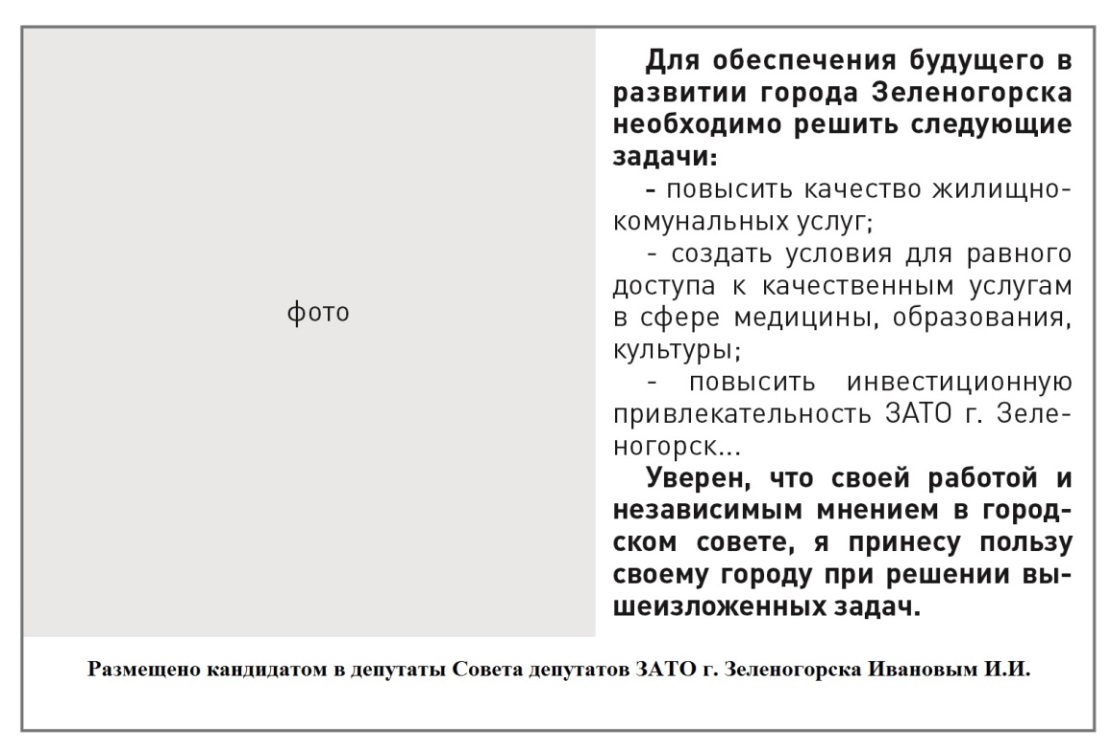 Приложение № 3 к Договору о предоставлении бесплатной печатной площади для проведения предвыборной агитации «АКТ № ___сдачи-приемки материальных носителейк Договору № ______ от ___ _________ 2019 г.(далее - «Договор»)г. Зеленогорск									     __ _________ 2019 годаЗарегистрированный кандидат в депутаты Совета депутатов ЗАТО г. Зеленогорска по одномандатному избирательному округу № 11 города Зеленогорска ______________________________________________________________________________________________(фамилия, имя, отчество кандидата)(решение окружной избирательной комиссии №87/476  о регистрации кандидата от «___» _______________ 2019 г. №____) в лице уполномоченного представителя по финансовым вопросам ______________________________________________________________________________________________(фамилия, имя, отчество)действующего на основании доверенности № ______ от «___» ____________ 2019 года, именуемый в дальнейшем «Заказчик», с одной стороны, и Муниципальное унитарное предприятие «Телерадиокомпания «Зеленогорск» города Зеленогорска (МУП ТРК «Зеленогорск) (ОГРН 1022401483939 от 20 сентября 2002 г.), в лице директора Котенкова Виктора Александровича, действующего на основании Устава, именуемое в дальнейшем «Исполнитель», с другой стороны, в дальнейшем именуемые «Стороны», составили настоящий Акт о нижеследующем:1. «___» ________ 2019 года в ____ (час.): ___(мин.) Заказчик передал, а Исполнитель принял материальный носитель в виде _______________ с предвыборным(и) агитационным(и) Материалом(ами). 2. Материальный(ые) носитель(и) передан(ы) в соответствии с требованиями раздела 5 настоящего Договора, с Материалом(ами) под условным названием «_______________________________________________________», в количестве ______ штук.2.1. На материальном носителе содержатся  блоки:Дата первого выхода в печать – «_____» __________ 2019 г.Внешние дефекты и повреждения на Материальном(ых) носителей(ях) отсутствуют.Материалы приняты без просмотра.3. Заказчик гарантирует, что передаваемые Исполнителю Материалы соответствуют требованиям, изложенным в Договоре, а содержание не противоречит законодательству Российской Федерации и условиям Договора.4. Настоящий Акт подписан в трех экземплярах, на русском языке, один экземпляр для Заказчика и два экземпляра для Исполнителя, причем все экземпляры имеют равную юридическую силу.От «Заказчика»	                    От «Исполнителя»Форму Приложения 3 утверждаем:От «Заказчика»	                    От «Исполнителя»Приложение № 4 к Договору о предоставлении бесплатной печатной площади для проведения предвыборной агитации «АКТ № об оказании услуг по Договору о предоставлении бесплатной печатной площади№ _____ от ___ _________ 2019 года (далее – «Договор») г. Зеленогорск									___ ___________ 2019 годаЗарегистрированный кандидат в депутаты Совета депутатов ЗАТО г. Зеленогорска по одномандатному избирательному округу № 11 города Зеленогорска ______________________________________________________________________________________________(фамилия, имя, отчество кандидата)(решение окружной избирательной комиссии №87/476 о регистрации кандидата от «___» _______________ 2019 г. №____) в лице уполномоченного представителя по финансовым вопросам ______________________________________________________________________________________________(фамилия, имя, отчество)действующего на основании доверенности № ______ от «___» ____________ 2019 года, именуемый в дальнейшем «Заказчик», с одной стороны, и Муниципальное унитарное предприятие «Телерадиокомпания «Зеленогорск» города Зеленогорска (МУП ТРК «Зеленогорск) (ОГРН 1022401483939 от 20 сентября 2002 г.), в лице директора Котенкова Виктора Александровича, действующего на основании Устава, именуемое в дальнейшем «Исполнитель», с другой стороны, в дальнейшем именуемые «Стороны», составили настоящий Акт о нижеследующем:1. В соответствии с условиями Договора Исполнитель оказал Заказчику в период с___________________по____________________2019 года услуги по размещению Материалов Заказчика.2. Услуги оказаны в полном объеме и в соответствии с предъявленными требованиями.3. Для целей учета операций и доходов, не подлежащих налогообложению, стоимость безвозмездного оказания услуг по предоставлению в соответствии с Договором печатной площади составляет сумму в размере ___________ руб. (___________________________________________________).4. С момента подписания настоящего Акта Стороны никаких претензий по оказанию услуг, указанных в п.1 настоящего Акта, друг к другу не имеют.5. Настоящий Акт составлен в 2 (Двух) экземплярах, на русском языке, один экземпляр для Заказчика и один экземпляр для Исполнителя, причем все экземпляры имеют равную юридическую силу.От «Заказчика»	                    От «Исполнителя»Форму Приложения 4 утверждаем:От «Заказчика»	                    От «Исполнителя»Приложение № 5к Договору о предоставлении бесплатной печатной площади для проведения предвыборной агитации Справка о фактическом использовании бесплатной печатной площади в газете «Панорама»Муниципальное унитарное предприятие «Телерадиокомпания «Зеленогорск» города Зеленогорска (МУП ТРК «Зеленогорск) (ОГРН 1022401483939 от 20 сентября 2002 г.), в лице директора Котенкова Виктора Александровича, действующего на основании Устава, именуемое в дальнейшем «Исполнитель», подтверждает, что бесплатная печатная площадь была предоставлено кандидату ______________________________________________________________________________________________                                                               (Ф.И.О. кандидата) (Заказчику по Договору №  _____ от «__» _________ 2019) в газете «Панорама» в следующем объеме:От «Исполнителя»Директор МУП ТРК «Зеленогорск»________________________ В.А. Котенков                                                     М.П.г. Зеленогорск                                           ___ ___________ 2019 года                                                    Заказчик: _____________________________________________________________________________Место нахождения: _______________________________________________________________________ИНН _______________________________________КПП _______________________________________специальный избирательный счет № __________________________________________в филиале ПАО Сбербанкк/с _________________________________________БИК ______________________________________Исполнитель:МУП ТРК «Зеленогорск»ИНН/КПП 2453003973/245301001ОГРН 1022401483939  ОКПО 36128359Юридический адрес: 663694, Красноярский край, г. Зеленогорск, ул. Набережная, 28.Почтовый адрес: 663694, Красноярский край, г. Зеленогорск, ул. Набережная, 28, а/я 452Банковские реквизиты:Р/с 40702810031140100324 Красноярское отделение № 8646 ПАО Сбербанкк/счет 30101810800000000627БИК 040407627___________________________________________ _______________________________________________________________/ ______________ /   М.П.Директор МУП ТРК «Зеленогорск»________________________ В.А. КотенковМ.П.Название и номер газеты Дата выхода Объем печатной площадиВид (форма) предвыборной агитации(Материалы) ___________________________________________ _______________________________________________________________/ ______________ /   М.П.Директор МУП ТРК «Зеленогорск»________________________ В.А. КотенковМ.П.Размещено кандидатом в депутаты Совета депутатов ЗАТО г. Зеленогорска по одномандатному избирательному округу № 11 города Зеленогорска Ивановым И.И.От «Заказчика»________________________________________________________________________________________________________________/ ______________ /                                                 М.П.От «Исполнителя»Директор МУП ТРК «Зеленогорск»________________________ В.А. Котенков                                                                     М.П.№Название печатного блокаДата выхода в печать___________________________________________ _______________________________________________________________/ ______________ /   М.П.Директор МУП ТРК «Зеленогорск»________________________ В.А. КотенковМ.П.___________________________________________ _______________________________________________________________/ ______________ /   М.П.Директор МУП ТРК «Зеленогорск»________________________ В.А. КотенковМ.П.__________________________________________ _____________________________________________________________/ _______________ /                                                                 М.П.Директор МУП ТРК «Зеленогорск»________________________ В.А. Котенков                                                                      М.П.___________________________________________ _______________________________________________________________/ ______________ /   М.П.Директор МУП ТРК «Зеленогорск»________________________ В.А. КотенковМ.П.Название и номер газетыДата выходаОбъем печатной площадиВид (форма) предвыборной агитации(Материалы)